GESTIONE DELLA CHECKLIST DELLE MODIFICHE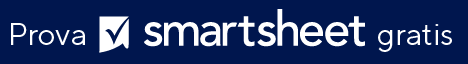 CHECKLIST DI VALUTAZIONEXCOMPOSIZIONE DEL TEAM DI IMPLEMENTAZIONE DELLA TUA ORGANIZZAZIONEHai identificato il leader del team e quella persona è al suo posto.Hai incluso altri membri del team con l'esperienza necessaria e il ruolo rilevante nella tua organizzazione.Un membro della leadership senior conosce e sostiene l'impegno e lo manterrà informato sui progressi fatti.AVVIO DEL TEAMIndicare chiaramente l'ordine del giorno del team e la sua missione.Il tuo team ha le risorse e la formazione necessarie per iniziare.STATO ATTUALE DELLE PROVE E CONOSCENZA DELLA PROCEDURA/PRATICA SANITARIAHai esaminato da vicino le pratiche attuali della tua azienda per quanto riguarda il processo o la procedura sanitaria.Hai identificato le sfide e gli ostacoli per eseguire costantemente il processo o la procedura in modo efficace e basato sulle prove.Hai valutato le conoscenze del personale sul modo appropriato di eseguire il processo o la procedura.INIZIO DELLA RIPROGETTAZIONEHai esplorato vari approcci per ridisegnare le prestazioni del processo o della procedura e hai scelto l'approccio migliore.Hai analizzato il divario tra il modo in cui la tua organizzazione esegue attualmente il processo o la procedura e il modo in cui desideri che la tua organizzazione esegua il processo o la procedura.DEFINIZIONE DEGLI OBIETTIVI E PIANI DI CAMBIAMENTOHai stabilito obiettivi specifici per le prestazioni e il miglioramento della qualità desiderati.Hai delineato un piano scritto di modifiche per raggiungere questi obiettivi.Hai delineato un piano preliminare per garantire che le modifiche continuino una volta iniziate.DICHIARAZIONE DI NON RESPONSABILITÀQualsiasi articolo, modello o informazione sono forniti da Smartsheet sul sito web solo come riferimento. Pur adoperandoci a mantenere le informazioni aggiornate e corrette, non offriamo alcuna garanzia o dichiarazione di alcun tipo, esplicita o implicita, relativamente alla completezza, l’accuratezza, l’affidabilità, l’idoneità o la disponibilità rispetto al sito web o le informazioni, gli articoli, i modelli o della relativa grafica contenuti nel sito. Qualsiasi affidamento si faccia su tali informazioni, è pertanto strettamente a proprio rischio.